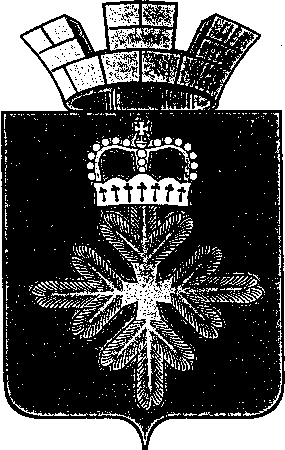 ПОСТАНОВЛЕНИЕАДМИНИСТРАЦИИ ГОРОДСКОГО ОКРУГА ПЕЛЫМВ соответствии с Положением о правовых актах главы городского округа Пелым, администрации городского округа Пелым, утверждённым постановлением администрации городского округа Пелым от 31.12.2015 № 438, в связи с кадровыми изменениями, администрация городского округа ПелымПОСТАНОВЛЯЕТ:1. Внести в состав комиссии по обеспечению безопасности дорожного движения на территории городского округа Пелым, утверждённый постановлением администрации городского округа Пелым от 29.10.2010 № 377 «О комиссии по обеспечению безопасности дорожного движения на территории городского округа Пелым» следующие изменения:1) исключить из состава комиссии:Караваева А.Н., Сарычеву Ю.В.;2) включить в состав комиссии:Шрамкову Татьяну Николаевну, специалиста I категории администрации городского округа Пелым, секретарём комиссии;Коновалова Юрия Викторовича, вр.и.о начальника ОП № 9 п.Пелым ММО МВД России «Ивдельский», членом комиссии.2. Настоящее постановление опубликовать  в информационной газете «Пелымский вестник» и разместить на официальном сайте городского округа Пелым в информационно-телекоммуникационной сети «Интернет».3.Контроль за исполнением настоящего постановления возложить на заместителя главы администрации городского округа Пелым Т.Н.Баландину.Глава городского округа Пелым                                                              Ш.Т.Алиевот 03.02.2017 № 28п. ПелымО внесении изменений в состав комиссии по обеспечению безопасности дорожного движения на территории городского округа Пелым, утверждённый постановлением администрации городского округа Пелым от 29.11.2010 № 377